О внесении изменений в примерную программу деятельности Государственного Собрания (Ил Тумэн) Республики Саха (Якутия)на осеннюю сессию 2019 годаГосударственное Собрание (Ил Тумэн) Республики Саха (Якутия)                                      п о с т а н о в л я е т:1. Утвердить внесение изменений в примерную программу деятельности Государственного Собрания (Ил Тумэн) Республики Саха (Якутия) на осеннюю сессию 2019 года (прилагается).2. Настоящее постановление вступает в силу с момента его принятия.Председатель Государственного Собрания   (Ил Тумэн) Республики Саха (Якутия) 					П.ГОГОЛЕВг.Якутск, 23 октября 2019 года            ГС № 294-VI                        ГОСУДАРСТВЕННОЕ СОБРАНИЕ(ИЛ ТУМЭН)РЕСПУБЛИКИ САХА (ЯКУТИЯ)                          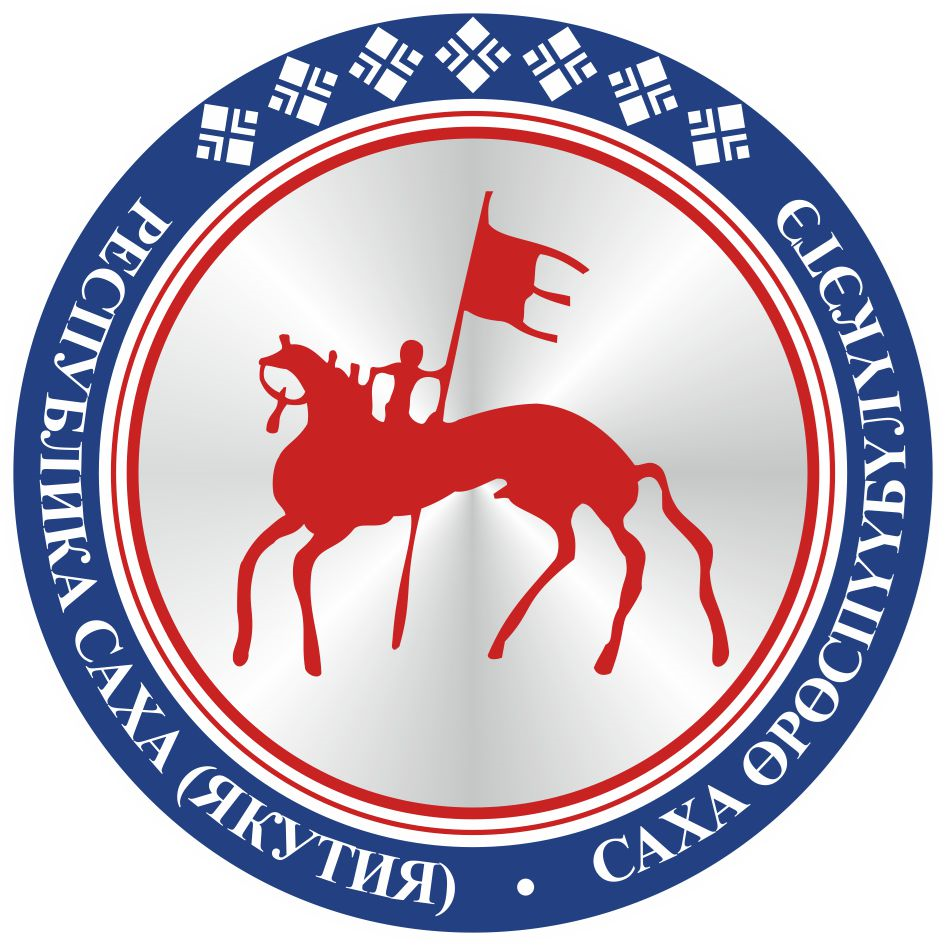                                       САХА  ЈРЈСПҐҐБҐЛҐКЭТИНИЛ ТYMЭНЭ                                                                      П О С Т А Н О В Л Е Н И ЕУ У Р А А Х